Publicado en Murcia el 26/09/2016 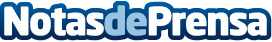 'El éxito de mi tartamudez', de Eloy Garrido Valcarcel, el único empresario de ventas tartamudo de EspañaSe llama Eloy Garrido Valcarcel y es el único empresario de ventas tartamudo de España. Con tan solo 22 años montó su empresa. Por su tartamudez tuvo que aprender a superar sus miedos para emprender y cumplir sus sueños. "Todas las personas tienen muchos sueños por cumplir, el problema es que también tienen muchas excusas. Estoy entusiasmado de poder ayudar y servir de inspiración a personas de todo el mundo"Datos de contacto:ELOY GARRIDO VALCARCEL951 043 802Nota de prensa publicada en: https://www.notasdeprensa.es/el-exito-de-mi-tartamudez-de-eloy-garrido_1 Categorias: Literatura Emprendedores Recursos humanos Bienestar http://www.notasdeprensa.es